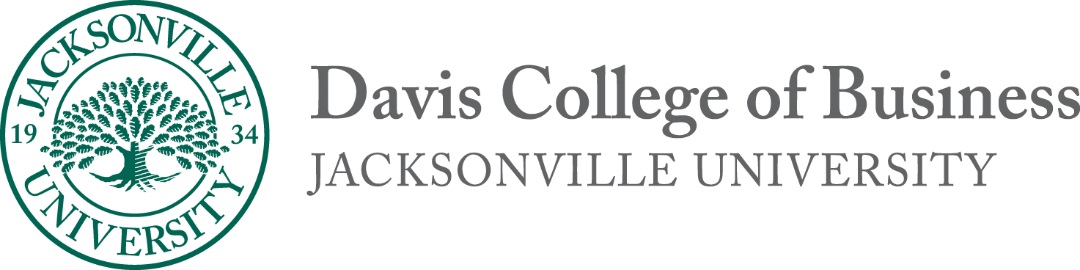 Jacksonville UniversityFIN 301-101H Summer 2019Monday, Wednesday 6:00 – 8:30 pmRoom 119FIN 301: Introduction to FinanceSUMMER 2019Session 1	M, W	May 13,15	6:00pm - 8:30pmSession 2	M, W	May 20,22	6:00pm - 8:30pmSession 3	M, W	May 27, 29	6:00pm - 8:30pmSession 4	M, W	June 3, 5	2:00pm - 6:00pmSession 5	M, W	June 10, 12	9:00am  - 1:00pmSession 6	M, W	June 17, 19	1:45pm  - 4:00pmInstructor:	Professor Maggie FoleyOffice:  	118A DCOBOffice Hours:     Monday, Wednesday, 3：00-5:00 pm and by appointmentTelephone:	904 - 256 - 7772     (office)	806 - 317 - 6882	(cell)E-mail:	mfoley3@ju.eduVisionThe vision of the Davis College of Business is to cultivate innovative business leaders throughout North Florida and beyond.MissionThe Davis College of Business delivers high quality educational programs that develop leaders who:Exhibit business acumen;Demonstrate leadership abilities and ethical behavior;Use critical thinking;Leverage technical and analytical skills; Cultivate global awareness.Learning Goal LG1. Exhibit business acumen Students will have core competencies in: LO1-3. FinanceLG3. Use critical thinking LO3-2. Students will critically evaluate arguments in terms of strength of evidence and reasoning.LG4. Leverage technical and analytical skills LO4-1. Students will create a financial or operational analysis using advanced spreadsheet program.LO4-2. Students will compose properly formatted processing documents. LO4-3. Students will prepare properly formatted business documents and/or presentations using multiple platformsCOURSE DESCRIPTIONThis is an introductory class to finance and will therefore, be basic and broad. The class will introduce topics such as the time value of money, stock and stock valuation, bond valuation, efficient market hypothesis, project valuation, and behavioral finance, among others.  COURSE OBJECTIVESAfter completing this course, students are expected to competently:Understand modern portfolio theory, which is the foundation of finance.Ability to analyze and solve time-value-of-money problems.Ability to apply the discounted cash flow model to value debt and equity securities.Understand and apply the different models to evaluate capital budgeting projects.Personal Philosophy of Teaching and LearningTo me, learning is fun. I think that all college students should feel this way about learning. A good instructor makesthis happen by making the class clear and interesting, by giving students opportunities for inquiry and rewarding them for critical thinking. To make the class clear and interesting, I focus on conveying the material to the students through real world examples. This equips the students their text book knowledge in a constantly changing world. I believe in using group discussions, in-depth term projects and students’ presentations. I encourage students to ask questions, because those questions help identify where students’ are having difficulty, and helps to keep them interesting in the class.REQUIRED TEXTREQUIRED TEXTThe required text for this course is: Foundations of Finance, ninth Editionby Keown, Martin and Petty ISBN-13: 978-0134083285You will also need a financial calculator or a laptop (highly recommend). Standard scientific or financial calculators are permitted for all exams. Calculators that store text are not permitted.RESOURCESClass website:www.jufinance.com/fin301_19sumOr search for the class website from the main website www.jufinance.comMETHOD OF INSTRUCTIONThe structure of the class is a mix of lectures and discussion of the material.  NOTES REGARDING ASSIGNMENTS AND WORKLOAD Exams  80%Two exams will be given during the semester. Exams are closed book and closed note. The exams will include material from assigned readings and class discussions. Your attendance in class will help ensure that you do not miss any pertinent information. The exams may include multiple choice questions and short answer questions (baby essays). Exams later in the semester will tend to focus on new material.  As exams approach, I will provide more information as to what types of questions you should expect. Also, note that the material we cover in the earlier exams provides a basis for understanding the material in the remainder of the course. Homework  20%There will be several homework sets assigned during the semester. Homework due dates are specified during the course work. Homework is due at the beginning of class. The goal of homework is to help your understanding of the material. Note that questions similar to the homework may appear on exams – so it is important that you understand how to work problems by yourself. Submitted work must be legible. COURSE GRADINGAssignments (option 1, highly recommend)Mid Term   							30%Final (Comprehensive)					50%Homework							20%Extra Credit							?%ScaleA	90 - 100%		B+	87.5 – 89% 		B	80– 87.5%	C+	77.5 – 79%		C	70 – 77.5%		D+	67.5 – 69%	D	60 – 67.5%		F	0 – 59%Class Activities/Participation/Attendance Active and regular participation in class and within your team will be critical to your success.  This includes asking questions, answering questions, and in general being involved. Attendance is expected of all students as part of the learning process is interacting with others.  On that note, it’s impossible for me, your team members, or fellow classmates to further your learning if you aren’t even in class.  Class will begin and end at the designated timesCOURSE GRADING SCALEA	90 - 100%		B	80– 87.5%		B+	87.5 – 89%	C+	77.5 – 79%		C	70 – 77.5%		D+	67.5 – 69%	D	60 – 67.5%		F	0 – 59%LATE OR MISSED ASSIGNMENTS OR EXAMSMake-up exams are not offered in this course.  Religious observances and emergency situations will be evaluated on an individual basis and must be accompanied by valid documentation.Changes/Additions to SyllabusThis syllabus may be changed at any time during the semester.  All changes/additions will be announced in class.  ACADEMIC MISCONDUCTJacksonville University students are expected to contribute to the development and sustenance of a community characterized by respect, caring and honesty.  The academic honor system of Jacksonville University is based on the premise that each student is expected to adhere to the highest standard of academic honesty.http://www.ju.edu/greenpages/Pages/University-Policies.aspxSPECIAL NEEDShttp://www.ju.edu/greenpages/Pages/University-Policies.aspxCHANGES/ADDITIONS TO SYLLABUSCOURSE WITHDRAWALhttp://www.ju.edu/registrar/Pages/Grading-Information.aspxhttp://www.ju.edu/registrar/Pages/Forms.aspxUNIVERSITY WITHDRAWALhttp://www.ju.edu/registrar/Pages/Grading-Information.aspxhttp://www.ju.edu/registrar/Pages/Forms.aspxMEDICAL WITHDRAWALhttp://www.ju.edu/greenpages/Pages/University-Policies.aspxhttp://www.ju.edu/registrar/Pages/Forms.aspxPLAGIARISM POLICYhttp://www.ju.edu/ctl/Pages/Academic-Integrity.aspxTentative CalendarNote: This is a tentative schedule. Alterations will most likely be made.WeekDateChaptersWeek1 Monday 5/13Introduction, Chapter 5Wednesday 5/15Chapter 6Week2 Monday 5/20Chapter 6,2Wednesday 5/22Chapter 3Week3 Monday 5/27Chapter 3, reviewWednesday 5/29Mid- termWeek4 Monday 6/3Chapter 7Wednesday 6/5Chapter 8Week5 Monday 6/10Chapter 9Wednesday 6/12Chapter 10Week6 Monday 6/17Chapter 11, reviewWednesday 6/19Final Exam